Exteriér: Najväčší batožinový priestor, najlepšia aerodynamika> Nová FABIA narástla do dĺžky o 11 cm na takmer 4,11 m> Objem batožinového priestoru sa oproti predchodcovi zväčšil o 50 l na 380 l> Najnižší súčiniteľ odporu vzduchu vo svojej triede cx 0,28> Aktívne žalúzie chladiča ušetria pri rýchlosti 120 km/h až 0,2 l/100 kmBratislava 17. august 2021 – Vďaka emocionálnemu vzhľadu, novým proporciám a veľkorysejšiemu vnútornému priestoru predstavuje štvrtá generácia modelu FABIA, ktorá prvýkrát prekonáva hranicu štyroch metrov, ďalší krok vo vývoji dizajnu. Vozidlo tiež ďalej rozvíja dizajnový jazyk značky ŠKODA. Skulpturálne tvary, dynamické proporcie a ostro rezané predné svetlomety a zadné svetlá vybavené LED technológiou dodávajú vozidlu veľmi dynamický vzhľad. Vďaka premysleným prvkom, medzi ktoré patria aerodynamické kolesá a aktívne žalúzie chladiča umiestnené v spodnom otvore pre prívod vzduchu na prednom nárazníku, dosahuje nová FABIA najnižší súčiniteľ odporu vzduchu vo svojej triede cx 0,28.Oliver Stefani, šéfdizajnér spoločnosti ŠKODA AUTO, hovorí: „Štvrtá generácia vozidla FABIA zostáva ideálnym rodinným vozidlom a partnerom pre každodenné cesty. Zároveň má emotívnejší vzhľad než kedykoľvek predtým. Ide o moderný kompaktný automobil s elegantnou karosériou a veľmi dynamickým vzhľadom. Chcel by som poďakovať všetkým dizajnérom z môjho tímu, ktorí vytvorili toto skvelé auto.“Skulpturálne tvary, napríklad na kapote, dynamické proporcie a kryštalické prvky typické pre vozidlá ŠKODA na ostro rezaných predných svetlometoch a zadných svetlách - to všetko dodáva novej generácii výrazný, emocionálny vzhľad. Na predných dverách sa okrem toho nachádza aj malá dizajnová novinka: línie karosérie tu naznačujú charakteristický trojuholníkový tvar českej vlajky.Nárast všetkých rozmerov: Oveľa viac miesta v interiériNová ŠKODA FABIA je prvýkrát postavená na modulárnej platforme MQB A0 koncernu Volkswagen. V porovnaní s predchádzajúcimi generáciami došlo pri modeli ŠKODA FABIA k nárastu všetkých rozmerov a s dĺžkou 4 108 mm FABIA prvýkrát prekonáva hranicu štyroch metrov. Pritom sa takmer podarilo udržať hmotnosť tretej generácie. V porovnaní s predchodcom sa dĺžka zväčšila o 111 mm a rázvor o 94 mm na 2 564 mm. Vozidlo je teraz tiež o 48 mm širšie - celková šírka je 1 780 mm. Zväčšené rozmery takisto znamenajú, že je vo vnútri viac priestoru. Objem najväčšieho batožinového priestoru vo svojej triede, ktorý ponúkala už predchádzajúcej generácia, znova narástol o 50 l na 380 l. Po sklopení zadných sedadiel je potom objem 1 190 l. Nová FABIA ponúka deväť farieb karosérie, medzi ktoré patria aj nové metalické odtiene oranžová Phoenix a sivá Graphite. Odtiene sivá Graphite a čierna Magic sú tiež použité v rámci Color Conceptu ako kontrastné farby pre strechu, kryty vonkajších spätných zrkadiel a kolesá z ľahkej zliatiny. Sivá Graphite je navyše použitá pre rámček masky chladiča. Panoramatická strecha je dostupná na želanie.Predné svetlomety a zadné svetlá s LED technológiouPredok zdobí výrazná šesťhranná maska chladiča a úzke ostro rezané predné svetlomety, ktoré dosahujú až k maske chladiča a štandardne využívajú LED technológiu pre stretávacie, diaľkové i smerové svetlo a svetlo pre denné svietenie. FULL LED variant, ktorý je dostupný na želanie, ponúka intenzívnejšie stretávacie a diaľkové svetlo a tiež prisvecovanie v zákrutách a pri odbočovaní. Na želanie je tiež ponúkaný LED variant ostro rezaných zadných svetiel s kryštalickými prvkami.Najlepšia aerodynamika vo svojej triede vďaka koeficientu odporu vzduchu cx 0,28V prípade nového vozidla ŠKODA FABIA sa podarilo znížiť hodnotu súčiniteľa odporu vzduchu z cx 0,32 predchádzajúcej generácie na cx 0,28. FABIA sa tak pýši najlepšou hodnotou vo svojej triede. Vývoj aerodynamiky vozidla FABIA prebiehal z veľkej časti pomocou simulácií metódou výpočtovej dynamiky tekutín (CFD - Computational Fluid Dynamics). Počas tri a pol roka vykonali konštruktéri spoločnosti ŠKODA AUTO viac ako 3 000 výpočtov simulácií prúdenia.Aktívne žalúzie chladiča ušetria pri rýchlosti 120 km/h až 0,2 l/100 kmŠKODA FABIA je prvým modelom vo svojej triede, ktorý používa žalúzie chladiča umiestnené v spodnom otvore pre prívod chladiaceho vzduchu na prednom nárazníku. Ak systém vyhodnotí, že chladenie nie je nutné, lamely sa samy privrú, čím sa zlepší aerodynamika. Pri konštantnej rýchlosti 120 km/h vďaka tomu dochádza k úspore paliva až o 0,2 l/100 km. FABIA tak s privretými lamelami vypúšťa až o 5 g menej CO2/km. Pre maximálne chladenie alebo počas krátkych zastavení systém lamely plne otvorí, aby mohlo dovnútra prúdiť maximálne množstvo vzduchu. Nová ŠKODA FABIA má väčší spojler piatych dverí a bočné finlety, ktoré zlepšujú prúdenie vzduchu v zadnej časti. Vpredu usmerňujú otvory v prednom nárazníku, tzv. vzduchové clony Air Curtain, aerodynamický tok vzduchu okolo vozidla a kolies. Veľkú časť podvozku teraz zapĺňa dvanásť krytov namiesto doterajších troch, a to najmä v oblasti motorového priestoru a náprav, ktoré sú pre aerodynamiku dôležité.Aerodynamické vonkajšie spätné zrkadlá a kolesáKryty elektricky nastaviteľných, vyhrievaných a na želanie elektricky sklopných vonkajších spätných zrkadiel s funkciou automatického stmievania na strane vodiča, ktoré FABIA ponúka prvýkrát, sú menšie než u predchádzajúcej generácie. To zlepšuje aerodynamické vlastnosti vozidla rovnako ako disky z ľahkej zliatiny Proxima a Procyon so špeciálnymi aerodynamickými plastovými krytmi dostupnými pre model FABIA vôbec po prvýkrát. Ponuka kolies zahŕňa 15" oceľové kolesá a deväť kolies z ľahkej zliatiny s priemerom od 15" do 18 ". Vrcholným variantom sú na želanie dostupné čierne leštené 18" kolesá Libra z ľahkej zliatiny.Vysoká torzná tuhosť karosérie vďaka použitiu vysokopevnostnej oceleNový automobil ŠKODA FABIA postavený na modulárnej platforme MQB A0 ponúka veľmi vysokú torznú tuhosť karosérie, ktorá zvyšuje bezpečnosť, zlepšuje jazdné vlastnosti vozidla a tiež zaisťuje veľmi dlhú životnosť. Pritom sa takmer podarilo udržať hmotnosť tretej generácie, a to vďaka navrhnutiu karosérie podľa najnovších štandardov a použitím oveľa väčšieho podielu vysokopevnostnej a za tepla tvarovanej vysokopevnostnej ocele v porovnaní s predchádzajúcou generáciou. Tieto prvky boli použité predovšetkým v oblasti A a B stĺpikov, na priečke oddeľujúcej motorový priestor od priestoru pre cestujúcich a tunela prevodovky. Podiel troch najpevnejších druhov ocele - pokročilej vysokopevnostnej ocele, ultra vysokopevnostnej ocele a za tepla tvarovanej vysokopevnostnej ocele - sa zvýšil z 15 na 40%. Karoséria nového vozidla ŠKODA FABIA sa tak skladá z takmer 80% z vysokopevnostnej ocele.Pre ďalšie informácie, prosím, kontaktujte:Roman Rajtár, Vedúci oddelenia marketingu, ŠKODA AUTO Slovensko s.r.o.T +421 903 701 286roman.rajtar@skoda-auto.sk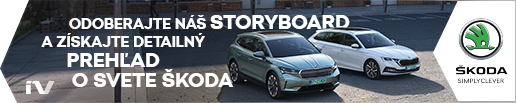 ŠKODA AUTO sa v rámci programu “NEXT LEVEL ŠKODA” zameriava na tri priority: rozšírenie modelového portfólia smerom k vstupným segmentom, pôsobeniu na nových trhoch pre ďalší rast vo veľkoobjemovom segmente a konkrétne pokroky v oblasti ekológie a diverzity.v súčasnosti ponúka zákazníkom 10 modelových radov osobných automobilov: CITIGOe iV, FABIA, RAPID, SCALA, OCTAVIA, SUPERB, KAMIQ, KAROQ, KODIAQ a ENYAQ iV,v roku 2020 dodala zákazníkom celosvetovo viac než jeden milión vozidiel.Je už 30 rokov súčasťou koncernu Volkswagen, jedného z globálne najúspešnejších automobilových výrobcov. ŠKODA AUTO v koncernovom zväzku samostatne vyrába a vyvíja popri vozidlách tiež komponenty ako motory a prevodovky.Prevádzkuje tri výrobné závody v Českej republike; vyrába v Číne, Rusku, na Slovensku a v Indii, väčšinou prostredníctvom koncernových partnerstiev, ďalej tiež na Ukrajine v spolupráci s lokálnom partnerom.Zamestnáva celosvetovo zhruba 42 tisíc pracovníkov a je aktívna na viac než 100 trhoch.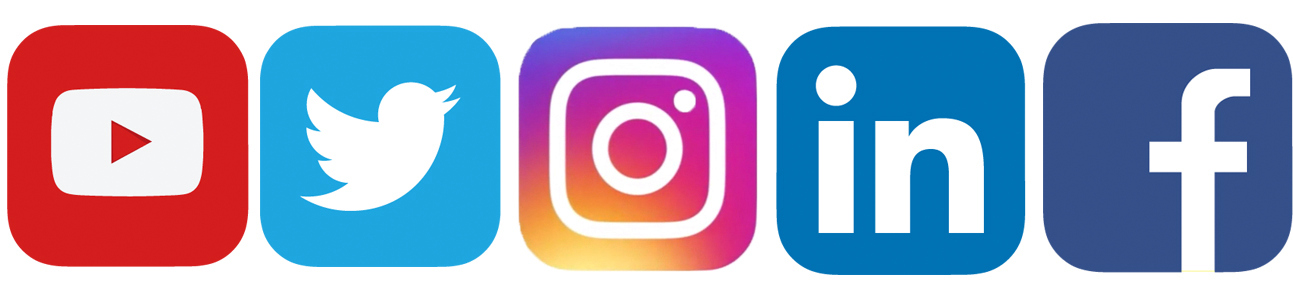 /SkodaAutoSK/SkodaAutoSK